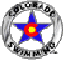 DECK REFEREE TRAINING LOG Once an official has been a certified Starter for 12 monthsor with approval of Official’s Chair, they are eligible to become a Deck Referee. Prior to taking a Referee Clinic, verification of standing by the Official’s Coordinator is required. After taking a Referee Clinic the prospective referee may begin their on-deck training. The required exams may be taken any time after the clinic including after completion of the on-deck training. To be certified as a Deck Referee, the following must be accomplished: successful completion of all exams (Stroke & Turn, Timer, Clerk of Course, Timing Judge, Starter, Referee and Admin Referee) with an 80% or higher score, 24 hours of training time to be completed within 12 months of the clinic, train with at least three different senior referees (one from outside of the trainee’s zone), train at no less than three different swim meets of various levels, train for one session with Certified Administrative Official in that position, and receive recommendations from three Senior Meet Referees stating the applicant is ready officiate as a Deck Referee. When ready to request certification as a Deck Referee, send/give this log is to your zone’s Officials Representative.Once certified as a Deck Referee, the referee may be approved as a Junior Meet Referee for small timed finals meets (300 swimmers or less) after shadowing a Senior Meet Referee for one full meet and after receiving their recommendation on the Meet Referee Training Log.Name and club:___________________________________________________________________________________Address:__________________________________________________________________________________Email:______________________________________________________Clinic Date:______________________________ Clinic Instructor:_____________________________________                                                                                                                                                                                       1 of 2Working as a Deck Referee Trainee:Check-in with the Meet Referee upon arrival at a meet. Inform the Meet Referee that you’re training to be a Deck Referee. You may train only for the position of Deck Referee. It’s highly encouraged the trainee to contact the meet  referee prior to a meet to help ensure their position as the Deck Referee and to ensure a senior referee is available to train. Trainees are not permitted to train on deck at Championship Meets.After training time is completed this log is to be sent/given to your zone’s Officials Representative.Certification as a Deck Referee Requires the Recommendation of three Senior Meet Referee’s.Official’s Zone Representative:________________________________________________________________________CSI Officials Chairperson:_____________________________________________________________________________Rev Date: 9/10/15	2 of 2DateMeetMentor orRefereeCommentsHoursI recommend This Official as a Deck Referee:Comments (optional)